Name: ________________________________ 		Form: ________________________________Teacher: Mr Reddy		Date: ________________________________Groupwork – Feedback 	Warm-UpRead these phrases that you might hear one of the group members saying. 
Match each phrase to the correct team member who should be saying it.“Can you explain your ideas to the rest of the group?”
Circle the correct one  	Communications Director	Understanding Coordinator	Facilitator“What's the best way to write this down or sketch it?”
Circle the correct one  	Communications Director	Resources Manager 	Understanding Coordinator“Is everyone ready for me to call the teacher over?”Circle the correct one  	Resources Manager	Communications Director	Understanding Coordinator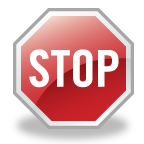 Helpful feedbackAfter you have watched your teammates attempting the group task, it is important to let them know how they are doing by giving them feedback. Remember that feedback is meant to help the person get better.Look at the statements below and decide which ones are helpful when giving feedback and which ones are not.How does it feel?How does it feel when somebody tells you that you've done something well?______________________________________________________________________________________________________________________________________________________How does it feel when somebody tells you that you could have done something better but they say it in a friendly way?______________________________________________________________________________________________________________________________________________________How does it feel when somebody tells you that you could have done something better but they say it in an unfriendly way?______________________________________________________________________________________________________________________________________________________Making comments more helpfulThese are ways you can start helpful sentences:One thing you could try next time is...I was thinking that you could... Something that may be useful to think about is...Something that would lead to a better solution...Now you try!These comments can be said in a more helpful way. Try re-writing them so that they're more helpful. The first one is done as an example.You kept just snatching the cubes away from him.One thing you could try next time is making sure that everyone gets to use the cubes. You only came up with one good idea.__________________________________________________________________________________________________________________________________________________You didn't do any writing.____________________________________________________________________________________________________________________________________________________You didn't stop people when they were arguing.__________________________________________________________________________________________________________________________________________________You didn't notice that one of your teammates didn't say a word for 5 minutes.___________________________________________________________________________________________________________________________________________________Getting feedbackNot all feedback that you get will be said in a helpful way – sad but true. So we need to be prepared because the comments might make us feel angry or upset or embarrassed.If someone said the following things to you, how would you feel? You messed up the calculations._________________________________________________________________________The team didn't do well and it was your fault._________________________________________________________________________It looked like you were trying hard at solving the problem but you missed something important that the Facilitator said because you weren't listening. _________________________________________________________________________You kept telling people to "shut up!"_________________________________________________________________________I could see that one of your teammates wasn't happy with the way you said something._________________________________________________________________________ObserversIf you were observing the gruop task (if you were sitting on one of the high chairs) then you need to get your feedback ready.Who were you observing? ___________________________________Write some feedback for them here: __________________________________________________________________________________________________________________________________________________________________________________________________________________________________________________________________________________________________________________________________________________________________________________Group TaskThink back to yesterday when you were working with 8 cubes.What was the maximum number of faces that could be seen?	 _____________What was the minimum number of faces that could be seen?	 _____________What about if you had 9 cubes, what's the maximum and minimum number of visible faces?Maximum number of visible faces _________________Minimum number of visible faces _________________And if you had 10 cubes, what then? Fill in this table.HelpfulUnhelpfulBeing honest				Just saying the things that could be improvedSaying the things that were good AND saying the things that could be betterJust saying the things that went well	Being rude 	Saying insulting wordsNumber of cubesMinimum no. of visible facesMaximum no. of visible faces891011